Supplementary materialValue of cardiopulmonary exercise testing in the prognosis assessment of COPD patients – a retrospective, multicentre cohort studyRalf Ewert, Anne Obst, Andreas Mühle, Michael Halank, Jörg Winkler, Bernd Trümper, Gerhard Hoheisel, Andreas Hoheisel, Mark Wiersbitzky, Alexander Heine, Alexander Maiwald, Sven Gläser, Beate StubbeSupplementary figures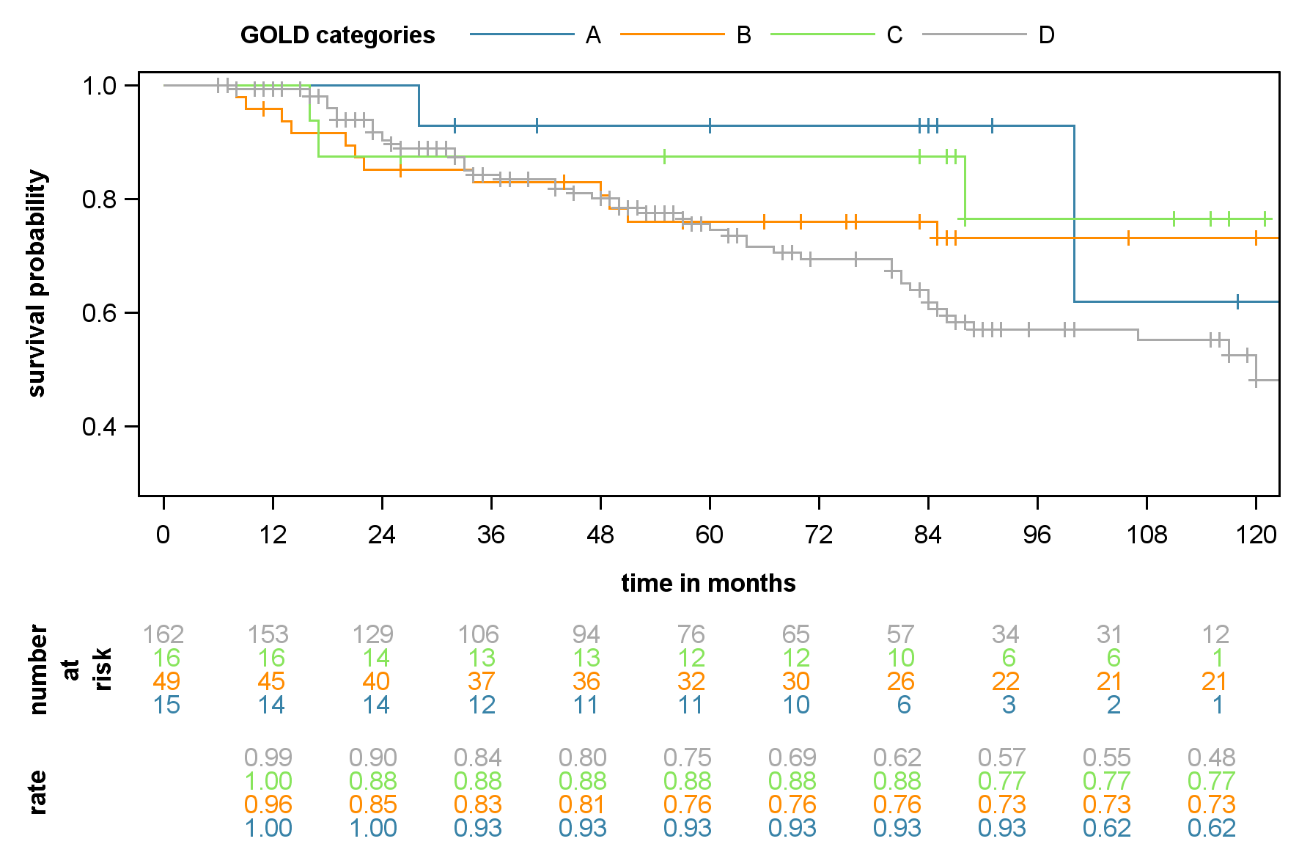 Figure S1: All-cause mortality according to GOLD categoriesGOLD=Global Initiative for Chronic Obstructive Lung Disease.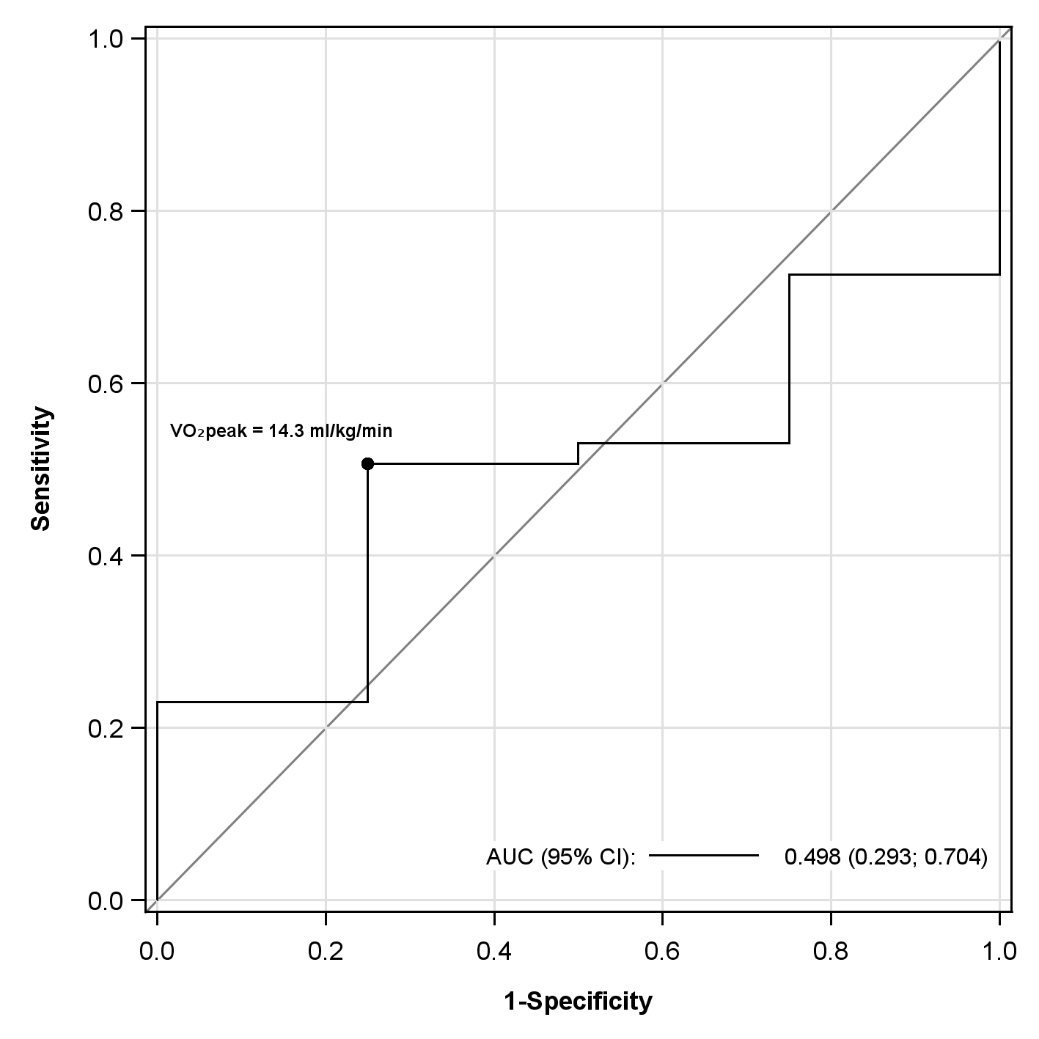 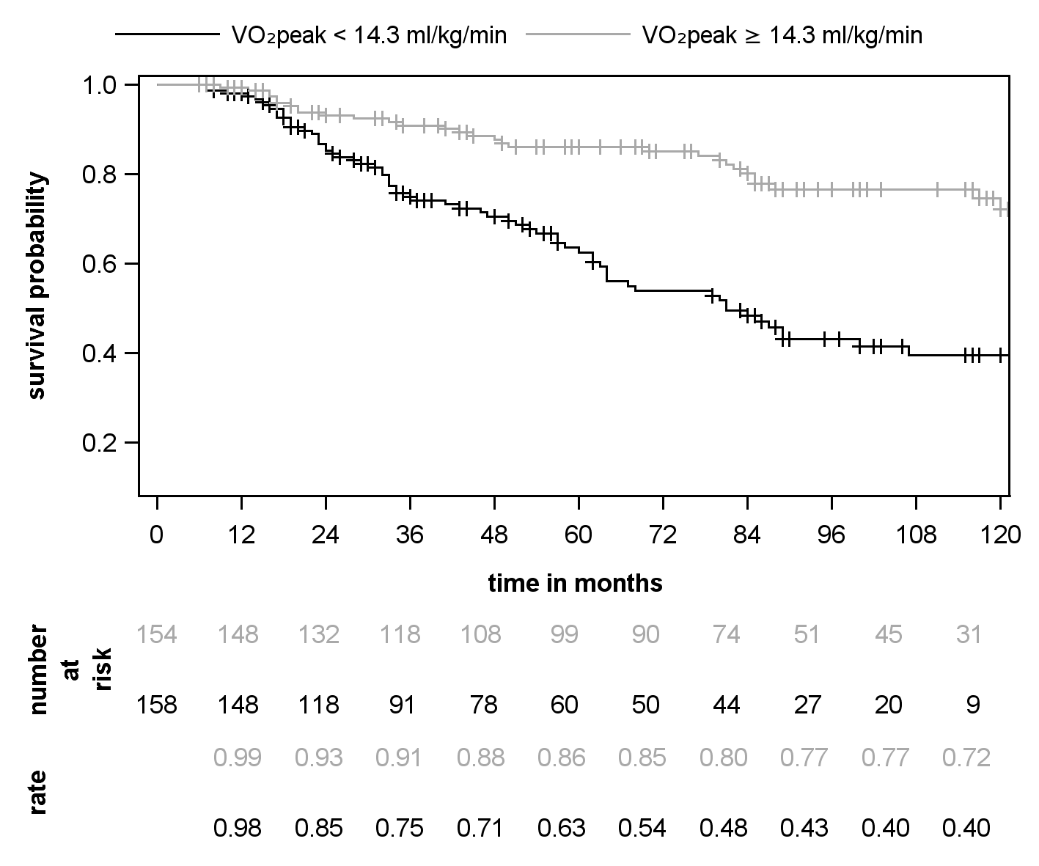 Figure S2: VO2peak (mL/kg/min) for discrimination of survival at 1 yearIn receiver operating characteristic analysis (upper panel), VO2peak=14.3 mL/kg/min was identified as the optimal threshold for prediction of survival at 1 year. Survival in patients with VO2peak <14.3 mL/kg/min and ≥14.3 mL/kg/min is shown in a Kaplan–Meier plot (lower panel). AUC=area under the curve (reported with 95% confidence interval). VO2peak=peak oxygen uptake.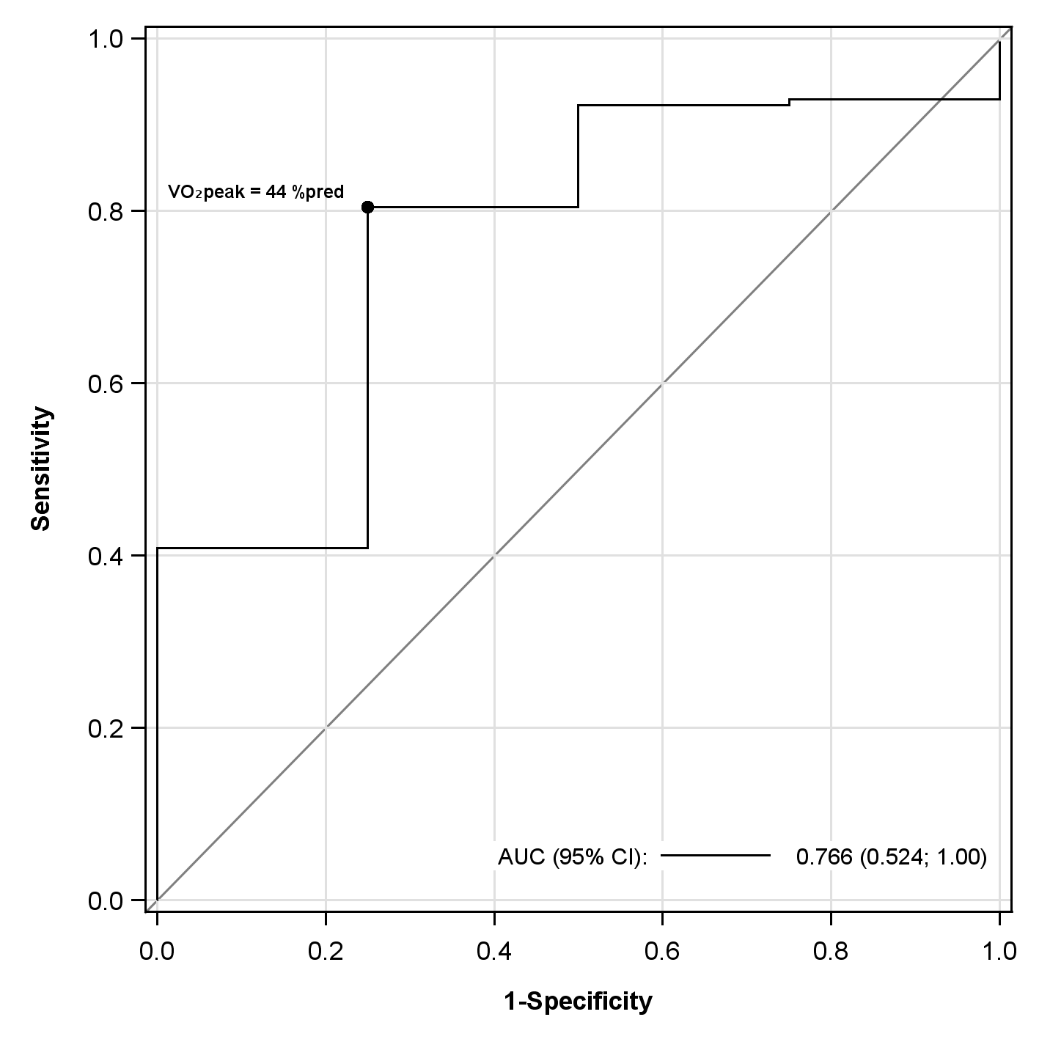 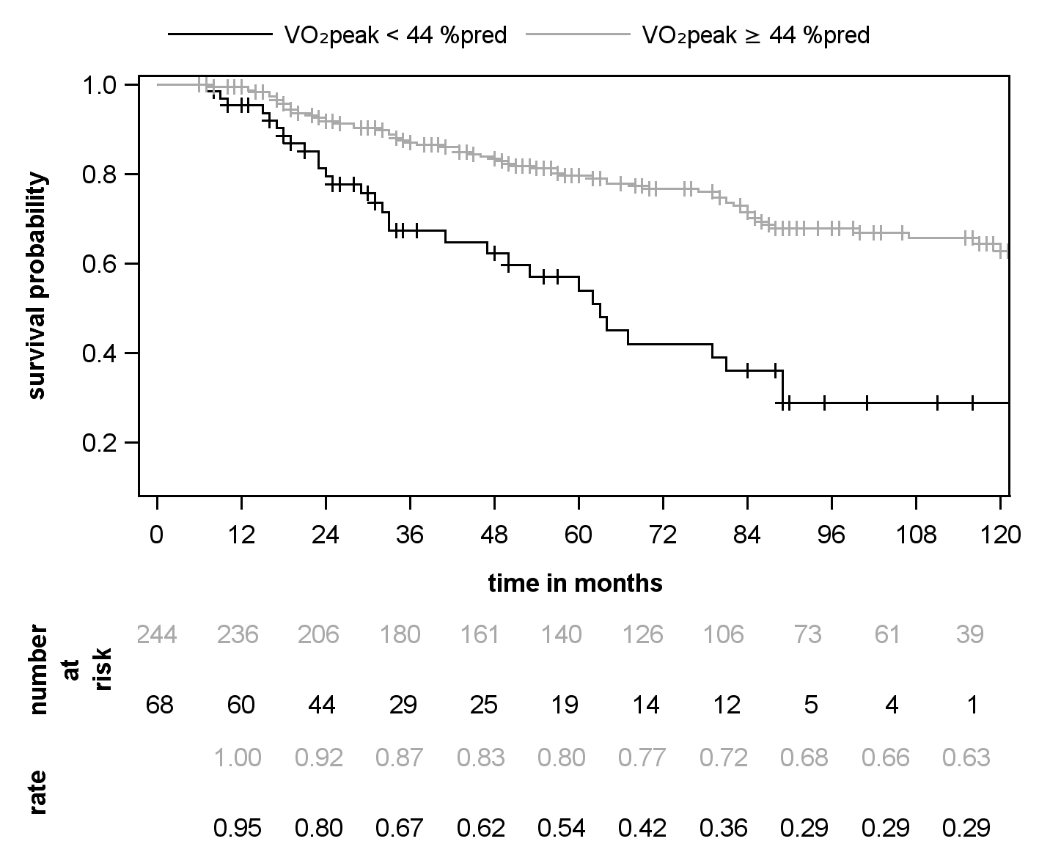 Figure S3: VO2peak (% predicted) for discrimination of survival at 1 yearIn receiver operating characteristic analysis (upper panel), VO2peak=44% predicted was identified as the optimal threshold for prediction of survival at 1 year. Survival in patients with VO2peak <44% predicted and ≥44% predicted is shown in a Kaplan–Meier plot (lower panel). AUC=area under the curve (reported with 95% confidence interval). VO2peak=peak oxygen uptake.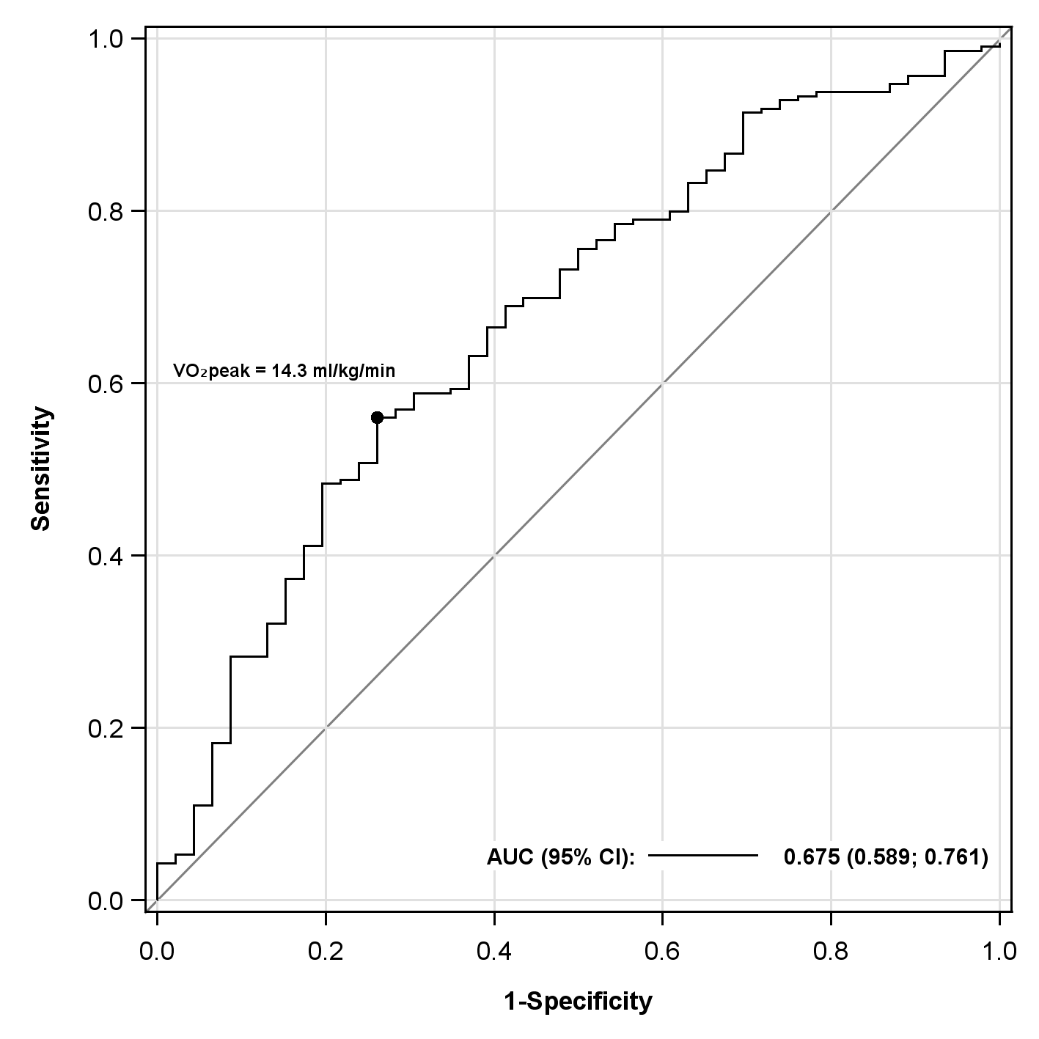 Figure S4: VO2peak (mL/kg/min) for discrimination of prognosis at 3 yearsIn receiver operating characteristic analysis (upper panel), VO2peak=14.3 mL/kg/min was identified as the optimal threshold for prediction of survival at 3 years. Survival in patients with VO2peak <14.3 mL/kg/min and ≥14.3 mL/kg/min is shown in a Kaplan–Meier plot (lower panel). AUC=area under the curve (reported with 95% confidence interval). VO2peak=peak oxygen uptake.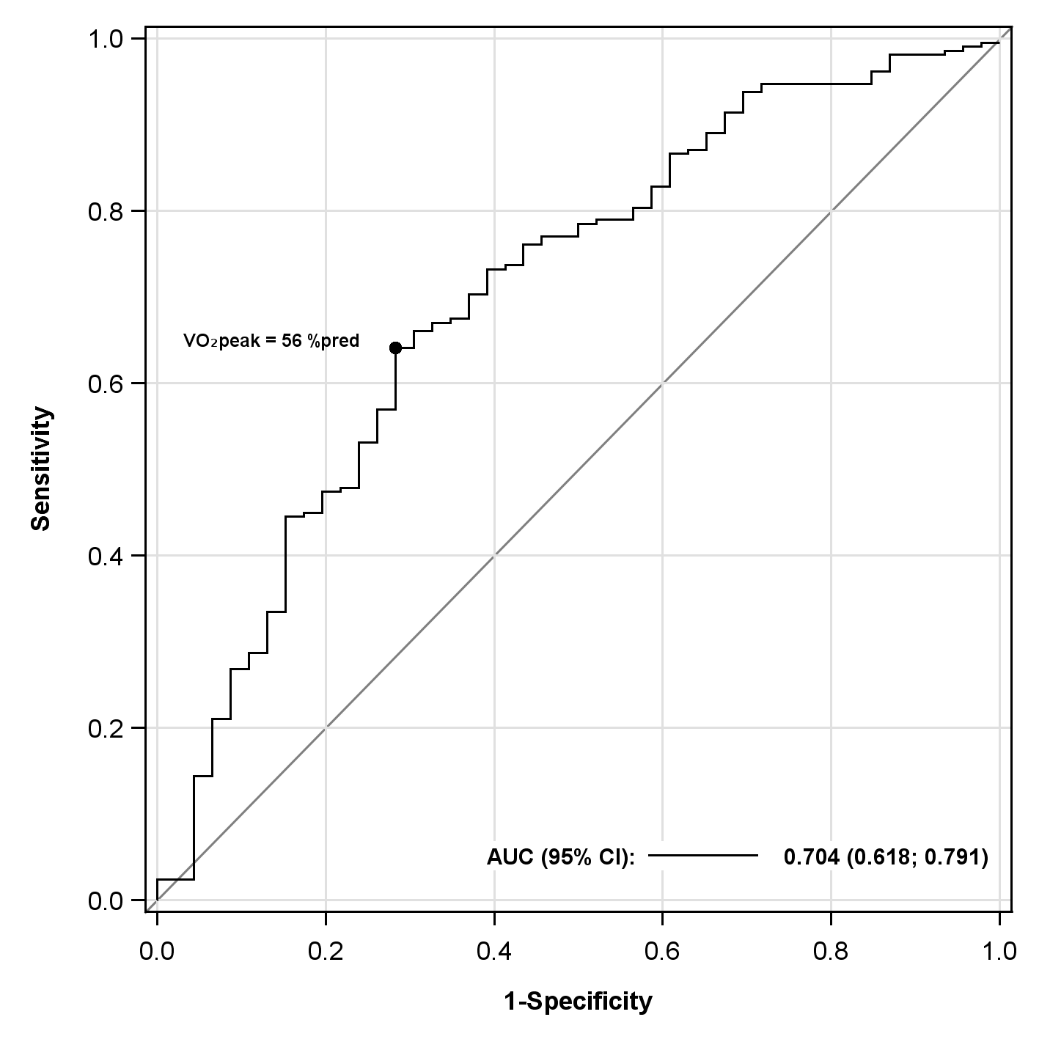 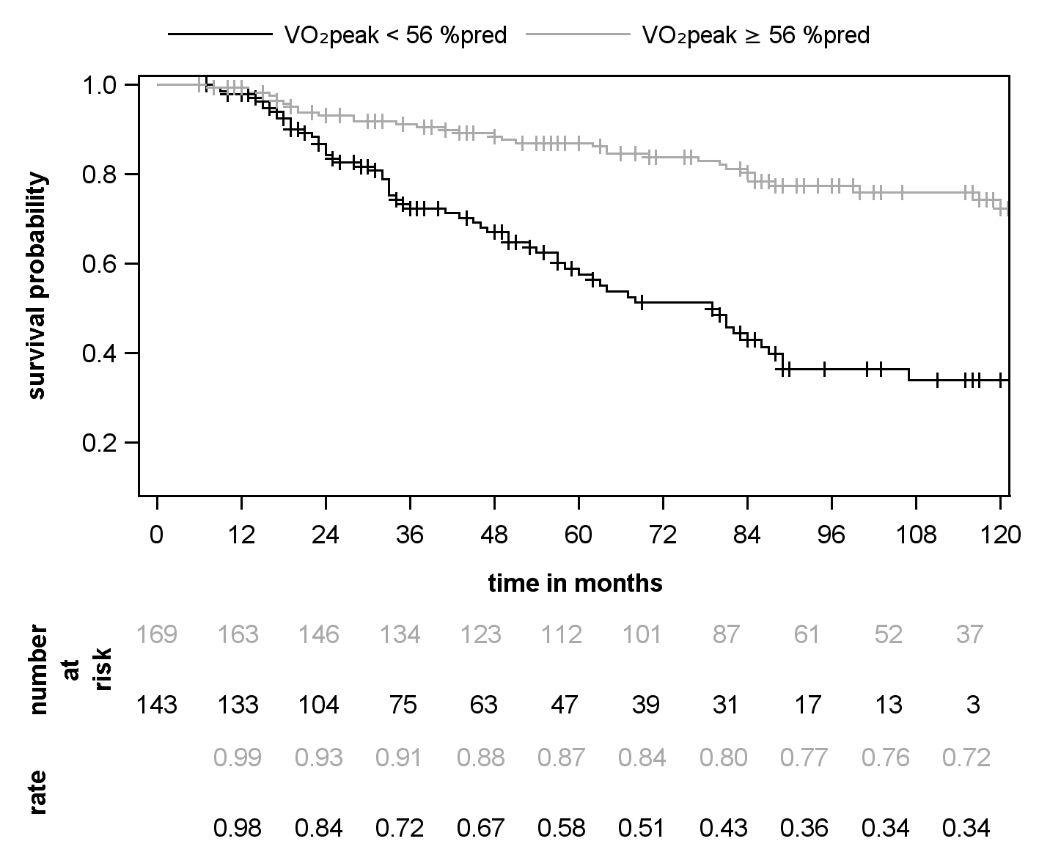 Figure S5: VO2peak (% predicted) for discrimination of prognosis at 3 yearsIn receiver operating characteristic analysis (upper panel), VO2peak=56% predicted was identified as the optimal threshold for prediction of survival at 3 years. Survival in patients with VO2peak <56% predicted and ≥56% predicted is shown in a Kaplan–Meier plot (lower panel). AUC=area under the curve (reported with 95% confidence interval). VO2peak=peak oxygen uptake.Supplementary tableTable S1: Calculation of reference values for cardiopulmonary exercise test parameters1HRpeak=peak heart rate. VÉpeak=peak ventilation. VO2@AT=oxygen uptake at anaerobic threshold. VO2peak=peak oxygen uptake.Supplementary reference1.	Glaser S, Ittermann T, Schaper C, et al. [The Study of Health in Pomerania (SHIP) reference values for cardiopulmonary exercise testing]. Pneumologie 2013; 67: 58-63.ParameterCalculationMaximum powerFemale−80·628−0·7698*age[years]+1·4038*height[cm]+0·2873*weight[kg]Male−103·512−1·5576*age[years]+2·2114*height[cm]−0·1198*weight[kg]VO2peakFemale−54·739−9·8085*age[years]−2·9840*height[cm]+4·3668*weight[kg]Male29·509−0·5930*age[years]+3·1646* height[cm]+3·9946*weight[kg]VO2@ATFemale298·823−1·5512*age[years]+2·3848*height[cm]+4·7977*weight[kg]Male329·082−4·9426*age[years]+4·3686*height[cm]+5·4209*weight[kg]VÉpeakFemale−1·896−0·2959*age[years]+0·3516*height[cm]+0·1876*weight[kg]Male13·148−0·5809*age[years]+0·4103*height[cm]+0·2887*weight[kg]VO2peak/HRpeakFemale−1·720−0·0008*age[years]+0·0512*height[cm]+0·0547*weight[kg]Male1·475−0·0613*age[years]+0·0621*height[cm]+0·0724*weight[kg]